                                                                ПОСТАНОВЛЕНИЕ                                               Главы муниципального образования«Натырбовское сельское поселение»«4 »  декабря   2017г.                                              № 39 .                                              с.НатырбовоОб утверждении административного регламент предоставлениямуниципальной услуги «Выдача порубочного билета на вырубку (снос) зелёных насаждений и/или разрешения на пересадку зелёных насаждений на территории муниципального образования «Натырбовское сельское поселение» В соответствии с Федеральными законами от 6 октября 2003 года № 131-ФЗ «Об общих принципах  организации  местного  самоуправления  в Российской  Федерации», от 27 июля 2010 года N 210-ФЗ "Об организации представления государственных и муниципальных услуг", руководствуясь Уставом муниципального образования «Натырбовское сельское поселение» П О С Т А Н О В Л Я Ю :Утвердить прилагаемый Административный регламент по предоставлению муниципальной услуги «Выдача порубочного билета на вырубку (снос) зелёных насаждений и/или разрешения на пересадку зелёных насаждений на территории муниципального образования «Натырбовское сельское поселение», согласно приложению № 1 к настоящему Постановлению.Определить ответственными должностными лицами по предоставлению муниципальной услуги, указанной в пункте 1 настоящего Постановления специалистов администрации (Морозову Е.В., Молчанова А.В.) (ч.2 в ред. – Постановления главы МО «Натырбовское сельское поселение»   от 02.10.2018 № 58 «О внесении изменений и дополнений в Постановление № 39 от 04.12.2017года»)Контроль за исполнением настоящего Постановления  оставляю за собой.Настоящее Постановление  обнародовать на информационном стенде в администрации поселения  и разместить  на  официальном сайте администрации в сети Интернет  по адресу: //adm-natyrbovo.ru//Настоящее Постановление вступает в силу со дня его обнародования.    Глава муниципального образования      «Натырбовское сельское поселение»                                                             Н.В.Касицына                                                                                                                          Приложение                                                                                                                                                  к Постановлению главы                                                                                                                          МО «Натырбовское сельское поселение»                                                                                                                                                 № 39 от «4» декабря 2017г.АДМИНИСТРАТИВНЫЙ РЕГЛАМЕНТпредоставления муниципальной услуги «ВЫДАЧА ПОРУБОЧНОГО БИЛЕТА НА ВЫРУБКУ (СНОС) ЗЕЛЁНЫХ НАСАЖДЕНИЙ И/ИЛИ РАЗРЕШЕНИЯ НА ПЕРЕСАДКУ ЗЕЛЁНЫХ НАСАЖДЕНИЙ НА ТЕРРИТОРИИ МУНИЦИПАЛЬНОГО ОБРАЗОВАНИЯ «НАТЫРБОВСКОЕ СЕЛЬСКОЕ ПОСЕЛЕНИЕ»(Изменения и дополнения:Постановления главы МО «Натырбовское сельское поселение» «О внесении изменений и дополнений в Постановление № 39 от 04.12.2017года»: от 02.10.2018 № 58;  от 11.12.2018 № 76; от 07.06.2019 № 21; от 26.12.2019 № 68; от 26.03.2020 № 22; от 12.07.2021 № 26.)I ОБЩИЕ ПОЛОЖЕНИЯПредмет регулирования административного регламента.            Административный регламент по представлению муниципальной услуги «Выдача порубочного билета на вырубку (снос) зелёных насаждений и/или разрешения на пересадку зелёных насаждений на территории муниципального образования «Натырбовское сельское поселение» (далее – муниципальная услуга) разработан в целях совершенствования форм и методов работы с обращениями граждан и организаций, повышения качества защиты их конституционных прав и законных интересов.           Регламент определяет сроки и последовательность действий (административные процедуры), порядок взаимодействия с исполнительным органом государственной власти Республики Адыгея, уполномоченным в сфере государственного экологического контроля.Круг заявителей. Заявителями в целях предоставления муниципальной услуги являются юридические, физические лица и индивидуальные предприниматели, независимо от организационно-правовой формы, имеющие намерение вырубить (снести) и/или пересадить зелёные насаждения на территории муниципального образования «Натырбовское сельское поселение»  (далее - заявители).1.3. Требования к порядку информирования о предоставлении муниципальной услуги.1.3.1. Порядок получения информации по вопросам предоставления муниципальной услуги.Информацию о месте нахождения и графике работы, справочных и контактных телефонах, адресах электронной почты, официальном сайте органа, предоставляющего муниципальную услугу, способах получения информации, а также о порядке предоставления муниципальной услуги можно получить:на официальном сайте органа, предоставляющего муниципальную услугу, в информационно-телекоммуникационной сети «Интернет» (далее – сеть Интернет) по адресу: http:// adm-natyrbovo.ru //;в федеральной государственной информационной системе «Единый портал государственных и муниципальных услуг (функций)» (далее – Единый портал);на информационных стендах в местах предоставления муниципальной услуги;при личном обращении заявителя; при обращении в письменной форме, в форме электронного документа.1.3.2. Справочная информация о предоставлении муниципальной услуги:Адрес местонахождения органа, предоставляющего муниципальную услугу – Республика Адыгея, Кошехабльский район, с. Натырбово, ул. Советская, 52График (режим) работы:Контактный телефон – 8(87770) 9-76-69Адрес электронной почты: //adm751@mail.ru//. Официальный сайт Администрации в информационно-телекоммуникационной сети «Интернет»: //adm-natyrbovo.ru//.1.3.3. При личном обращении заявителя, а также обращении в письменной (электронной) форме специалист, ответственный за предоставление муниципальной услуги, предоставляет заявителю подробную информацию о порядке предоставления муниципальной услуги. 1.3.4. При ответах на телефонные звонки специалист, ответственный за предоставление муниципальной услуги, подробно и в вежливой форме информируют заявителей по вопросам предоставления муниципальной услуги. Ответ на телефонный звонок должен содержать информацию о наименовании органа, в который позвонил заявитель, и фамилии, имени, отчестве специалиста, принявшего телефонный звонок.Во время разговора специалист обязан произносить слова четко, избегать параллельных разговоров с окружающими людьми и не прерывать разговор по причине поступления звонка на другой аппарат (линию).При невозможности ответить на поставленные вопросы, телефонный звонок должен быть переадресован (переведен) другому специалисту или же обратившемуся гражданину должен быть сообщен телефонный номер, по которому можно получить необходимую информацию.1.3.5. Заявитель имеет право на получение сведений о ходе исполнения муниципальной услуги при помощи телефона или посредством личного посещения в любое время с момента приема документов.1.3.6. В случае подачи заявления в форме электронного документа с использованием Единого портала или Регионального портала, информирование о ходе предоставления муниципальной услуги осуществляется путем отображения актуальной информации о текущем состоянии (статусе) оказания муниципальной услуги в «Личном кабинете пользователя».1.3.7. Информация о порядке предоставления муниципальной услуги предоставляется бесплатно.II Стандарт предоставления муниципальной услуги 2.1. Наименование муниципальной услуги.Муниципальная услуга «Выдача порубочного билета на вырубку (снос) зелёных насаждений и/или разрешения на пересадку зелёных насаждений на территории муниципального образования «Натырбовское сельское поселение» (далее – муниципальная услуга). 2.2. Наименование органа, предоставляющего муниципальную услугу.           Муниципальную услугу предоставляет – администрации муниципального образования «Натырбовское сельское поселение». Результат предоставления муниципальной услуги.Результатом предоставления муниципальной услуги является выдача разрешения на вырубку (снос) зелёных насаждений и/или разрешения на пересадку зелёных насаждений на территории муниципального образования «Натырбовское сельское поселение» либо мотивированный отказ в выдаче разрешения в письменной форме.Сроки предоставления муниципальной услуги. Общий срок предоставления муниципальной услуги не превышает 10 рабочих дней.Сроки прохождения отдельных административных процедур предоставления муниципальной услуги приведены в разделе III. «Административные процедуры». Правовые основания для предоставления муниципальной услуги.Предоставление муниципальной услуги осуществляется в соответствии с:- Конституцией Российской Федерации;- Федеральным законом от 01.02.2002г. № 7-ФЗ «Об охране окружающей среды»; - Федеральным законом от 30.03.1999г. № 52-ФЗ «О санитарно-эпидемиологическом благополучии населения; - Федеральным законом от 02.05.2006г. № 59-ФЗ «О порядке рассмотрений обращений граждан Российской Федерации»;  - Федеральным законом от 06.10.2003г. № 131-ФЗ «Об общих принципах организации местного самоуправления в Российской Федерации»;  - Жилищным Кодексом Российской Федерации;  - Земельным Кодексом Российской Федерации от 25.10.2001г. № 136-ФЗ;   - Гражданским Кодексом Российской Федерации от 30.11.94г. № 51-ФЗ.         2.5.1. Нормативные  правовые акты, регулирующие предоставление муниципальной           услуги.        Перечень нормативных правовых актов, регулирующих предоставление муниципальной      услуги (с указанием их реквизитов и источников официального  опубликования), подлежит   обязательному размещению на официальном сайте администрации муниципального   образования «Натырбовское сельское поселение» в  сети Интернет  по адресу: //adm- natyrbovo.ru//и на Едином портале государственных и  муниципальных услуг https://www.gosuslugi.ru/.       Администрация обеспечивает размещение и актуализацию перечня указанных нормативных  правовых актов на официальных сайтах.       (ч. 2.5.1. в ред. – Постановления главы МО «Натырбовское сельское поселение»   от 26.12.2019 №         68 «О внесении изменений и дополнений в Постановление № 39 от 04.12.2017года»)2.6 Исчерпывающий перечень  необходимых для предоставления муниципальной услуги документов.            Для получения муниципальной услуги заявитель предоставляет в  администрацию муниципального образования «Натырбовское сельское поселение »:            1. Заявление с указанием фамилии, имени, отчества заявителя, юридического адреса или адреса места жительства (для физических лиц); почтового адреса, по которому должен быть направлен ответ, контактного телефона, количества и наименования насаждений, их состояния и причины вырубки, месторасположение подлежащих вырубке насаждений.            2. Документы, необходимые для предоставления муниципальной услуги (выдача порубочного билета в целях вырубки (сноса) и разрешения на пересадку зелёных насаждений при осуществлении строительства, реконструкции или капитального ремонта объектов капитального строительства вне пределов зелёных зон зелёного фонда) застройщик земельного участка предоставляет:                         а) правоустанавливающие документы на земельный участок;            б) градостроительный план земельного участка, подлежащего застройке;            в) материалы, содержащиеся в проектной документации, согласованной и утвержденной в установленном порядке:            - пояснительная записка;            - схема планировочной организации земельного участка, выполненная в соответствии с градостроительным планом земельного участка, с обозначением места размещения объекта капитального строительства, подъездов и проходов к нему, с обозначением зеленых насаждений;            - схема планировочной организации земельного участка, подтверждающей расположение линейного объекта в пределах красных линий, утвержденных в составе документации по планировке территорий применительно к линейным объектам, с обозначением зеленых насаждений;            - сводный план сетей инженерно-технического обеспечения с обозначением мест подключения проектируемого объекта к сетям инженерно-технического обеспечения;            - проект организации строительства объекта капитального строительства с обозначением зеленых насаждений;            - проект организации работ по сносу или демонтажу объектов капитального строительства, их частей с обозначением зеленых насаждений;            г) положительные заключения государственной экспертизы, государственной экологической экспертизы проектной документации е случаях, предусмотренных действующим законодательством;            д) проект пересадки зеленых насаждений, утвержденный главой администрации муниципального образования «Натырбовское сельское поселение», при обращении за получением разрешения на пересадку зеленых насаждений;            е) подеревная съёмка с составлением перечетной ведомости всех имеющихся на земельном участке зеленых насаждений с указанием видового, породного, качественного и количественного состава, а также с указанием зеленых насаждений, планируемых к вырубке (сносу) и/или пересадке.            ж) при рассмотрении заявлений физических лиц – собственников жилых помещений многоквартирных жилых домов – положительное решение общего собрания собственников жилых помещений на вырубку зелёных насаждений.                          Документы, необходимые для предоставления муниципальной услуги (выдача порубочного билета в целях вырубки (сноса) и/или разрешения на пересадку зеленых насаждений при проведении реконструкций зеленых насаждений, санитарных рубок и/или пересадки, рубок ухода и/или пересадки, вырубки (сносе) и/или пересадки зеленых насаждений по предписаниям главного государственного инспектора безопасности дорожного движения Республики Адыгея об устранении нарушений нормативных правовых актов и технических норм в области обеспечения безопасности дорожного движения, а также на основании заключения главного государственного санитарного врача по  Республике Адыгея) собственник, арендатор, пользователь земельного участка (имущества) предоставляет:            а) заключение фитопатологической (лесопатологической) экспертизы в случае осуществления санитарных рубок и/или пересадки, рубок ухода и/или пересадки;            б) заключение главного государственного санитарного врача по Республике Адыгея в случае осуществления рубок и/или пересадки с целью восстановления нормативного светового режима в помещениях, затеняемых зелеными насаждениями;            в) предписание главного государственного инспектора безопасности дорожного движения Республики Адыгея об устранении нарушений нормативных правовых актов и технических норм в области обеспечения безопасности дорожного движения с указанием мероприятий по устранению нарушений нормативных правовых актов и технических норм в области обеспечения безопасности дорожного движения, в случае вырубки (сноса) и/или пересадки зеленых насаждений в целя  обеспечения безопасности дорожного движения;                        е) подеревная съёмка с составлением перечётной ведомости всех имеющихся на земельном участке зеленых насаждений с указанием видового, породного, качественного и количественного состава, а также с указанием зеленых насаждений, планируемых к вырубке (сносу) и/или пересадке.            г) проект реконструкции или проект пересадки зелёных насаждений в случае реконструкции или пересадки зелёных насаждений.            Заявление подлежит принятию к рассмотрению при наличии полного комплекта документации, предусмотренного Порядком.      3. Специалист Администрации не вправе требовать от заявителя:         1) представления документов и информации, отсутствие и (или) недостоверность которых не указывались при первоначальном отказе в приеме документов, необходимых для предоставления  муниципальной услуги, либо в предоставлении муниципальной услуги, за исключением следующих случаев:          а) изменение требований нормативных правовых актов, касающихся предоставления  муниципальной услуги, после первоначальной подачи заявления о предоставлении муниципальной услуги;          б) наличие ошибок в заявлении о предоставлении муниципальной услуги и документах, поданных заявителем после первоначального отказа в приеме документов, необходимых для предоставления муниципальной услуги, либо в предоставлении муниципальной услуги и не включенных в представленный ранее комплект документов;          в) истечение срока действия документов или изменение информации после первоначального отказа в приеме документов, необходимых для предоставления муниципальной услуги, либо в предоставлении  муниципальной услуги;          г) выявление документально подтвержденного факта (признаков) ошибочного или противоправного действия (бездействия) должностного лица органа, предоставляющего государственную услугу, или органа, предоставляющего муниципальную услугу,  муниципального служащего, при первоначальном отказе в приеме документов, необходимых для предоставления муниципальной услуги, либо в предоставлении муниципальной услуги, о чем в письменном виде за подписью руководителя органа, предоставляющего  муниципальную услугу,  при первоначальном отказе в приеме документов, необходимых для предоставления  муниципальной услуги, уведомляется заявитель, а также приносятся извинения за доставленные неудобства;         2) предоставления на бумажном носителе документов и информации, электронные образы которых ранее были заверены в соответствии с пунктом 7.2 части 1 статьи 16 Федерального закона от 27 июля 2010 г. № 210-ФЗ «Об организации предоставления государственных и муниципальных услуг», за исключением случаев, если нанесение отметок на такие документы либо их изъятие является необходимым условием предоставления  муниципальной услуги, и иных случаев, установленных федеральными законами.(п. 3 в ред. – Постановления главы МО «Натырбовское сельское поселение»   от 12.07.2021 № 26     «О внесении изменений и дополнений в Постановление № 39 от 04.12.2017года»)      4. Межведомственный запрос о представлении документов и (или) информации,    указанных в пункте 2 части 1 статьи 7 Федерального закона от 27.07.2010 № 210-ФЗ «Об организации предоставления государственных и муниципальных услуг», для предоставления    муниципальной услуги с использованием межведомственного информационного  взаимодействия должен содержать предусмотренный законодательством Российской  Федерации идентификатор сведений о физическом лице (при наличии), если документы  и информация запрашиваются в отношении физического лица, а также указание на   базовый государственный информационный ресурс, в целях ведения которого запрашиваются документы и информация, или в случае, если такие документы и  информация не были представлены  заявителем, сведения, установленные  частью 1   статьи 7.2 Федерального закона от 27.07.2010 № 210-ФЗ «Об организации предоставления государственных и       муниципальных услуг», если дополнительные сведения не установлены законодательным  актом Российской Федерации.(п.4 в ред. – Постановления главы МО «Натырбовское сельское поселение»   от 07.06.2019 № 21 «О внесении изменений и дополнений в Постановление № 39 от 04.12.2017года»)5. Организация предоставления  муниципальных услуг в упреждающем (проактивном) режиме1. При наступлении событий, являющихся основанием для предоставления  муниципальных услуг, орган, предоставляющий  муниципальную услугу, вправе:1) проводить мероприятия, направленные на подготовку результатов предоставления  муниципальных услуг, в том числе направлять межведомственные запросы, получать на них ответы, после чего уведомлять заявителя о возможности подать запрос о предоставлении соответствующей услуги для немедленного получения результата предоставления такой услуги;2) при условии наличия запроса заявителя о предоставлении муниципальных услуг, в отношении которых у заявителя могут появиться основания для их предоставления ему в будущем, проводить мероприятия, направленные на формирование результата предоставления соответствующей услуги, в том числе направлять межведомственные запросы, получать на них ответы, формировать результат предоставления соответствующей услуги, а также предоставлять его заявителю с использованием портала государственных и муниципальных услуг и уведомлять заявителя о проведенных мероприятиях.2. Случаи и порядок предоставления  муниципальных услуг в упреждающем (проактивном) режиме в соответствии с пунктом 1 настоящей части устанавливаются административным регламентом.(п. 5 в ред. – Постановления главы МО «Натырбовское сельское поселение»   от 12.07.2021 № 26     «О внесении изменений и дополнений в Постановление № 39 от 04.12.2017года») Запрещается требовать от заявителя:- представление документов и информации или осуществления действий, представление или осуществление которых не предусмотрено нормативными правовыми актами, регулирующими отношения, возникающие в связи с предоставлением муниципальной услуги;- представление документов и информации, которые в соответствии с нормативными правовыми актами Российской Федерации, нормативными правовыми актами субъектов Российской Федерации и муниципальными правовыми актами находятся в распоряжении государственных органов, предоставляющих государственную услугу, иных государственных органов, органов местного самоуправления и (или) подведомственных государственным органам и органам местного самоуправления организаций, участвующих в предоставлении государственных или муниципальных услуг, за исключением документов, указанных в части 6 статьи 7 Федерального закона от 27.07.2010 №210-ФЗ «Об организации предоставления государственных и муниципальных услуг».2.8. Исчерпывающий перечень оснований для отказа в приеме заявления и документов,  необходимых для предоставления муниципальной услугиОснования для отказа в приеме заявления и документов для оказания муниципальной услуги отсутствуют. 2.9. Исчерпывающий перечень оснований для отказа в предоставлении  муниципальной  услуги В соответствии с Гражданским кодексом Российской Федерации основаниями для  отказа в предоставлении муниципальной услуги являются: - наличие в представленных документах исправлений, серьезных повреждений, не позволяющих однозначно истолковать их содержание;- непредставление документов, указанных в пункте 2.6. настоящего Административного регламента;отсутствие у Администрации поселения правовых оснований  осуществления муниципальной услуги;- выявление Администрацией поселения ложных сведений, предоставленных заказчиком при оформлении муниципальной услуги.Отказ в предоставлении муниципальной услуги может быть оспорен заявителем в досудебном и судебном порядке.   2.10. Исчерпывающий перечень оснований для приостановления в предоставлении муниципальной услуги.Оснований для приостановления в предоставлении муниципальной услуги не предусмотрено. 2.11. Размер платы, взимаемой с заявителя при предоставлении муниципальной услуги Предоставление муниципальной услуги осуществляется на безвозмездной основе.Ограничения по количеству заказываемых одновременно копий их архивных документов отсутствуют.2.12. Максимальный срок ожидания в очереди при подаче запроса о предоставлении муниципальной услуги и при получении результата предоставления муниципальной услугиМаксимальный срок ожидания в очереди при подаче запроса о предоставлении муниципальной услуги и при получении результата предоставления муниципальной услуги не должен превышать 15 минут.    2.13. Срок и порядок регистрации запроса о предоставлении муниципальной услугиРегистрацию заявления и документов о предоставлении муниципальной услуги, в том числе в электронной форме, осуществляет должностное лицо уполномоченного органа, ответственное за регистрацию входящей корреспонденции.2.12.1. Максимальное время регистрации заявления о предоставлении муниципальной услуги составляет 15 минут.2.12.2. Днем регистрации документов является день их поступления в уполномоченный орган (до 17-00). При поступлении документов после 17-00 их регистрация происходит следующим рабочим днем.2.14. Требования к помещению, в котором предоставляется муниципальная услуга, к залу ожидания, месту для заполнения запросов о предоставлении муниципальной услуги, информационным стендам с образцами их заполнения и перечнем документов, необходимых для предоставления муниципальной услуги.   2.14.1. Помещения для предоставления муниципальной услуги оснащаются местами для ожидания, информирования, заполнения заявлений и иных документов, приема заявителей.2.14.2. Места для заполнения заявлений и иных документов оборудуются стульями, столами (стойками), бланками заявлений, письменными принадлежностями.2.14.3. Места для информирования должны быть оборудованы информационными стендами, содержащими следующую информацию: график работы (часы приема), контактные телефоны (телефон для справок), электронный адрес официального сайта, административный регламент предоставления муниципальной услуги (в текстовом виде);перечень, формы документов для заполнения, образцы заполнения документов, бланки для заполнения;основания для отказа в предоставлении муниципальной услуги;порядок обжалования решений, действий (бездействия) органов, предоставляющих муниципальную услугу, их должностных лиц;перечень нормативных правовых актов, регулирующих предоставление муниципальной услуги.2.14.4. Кабинеты (кабинки) приема граждан должны быть оборудованы информационными табличками с указанием:номера кабинета (кабинки);фамилии, имени и отчества должностного лица, осуществляющего прием заявителей;дней и часов приема, времени перерыва на обед.2.14.5. Каждое рабочее место должностного лица администрации должно быть оборудовано персональным компьютером с возможностью доступа к необходимым информационным базам данных и печатающим устройством (принтером).2.14.6. При предоставлении муниципальной услуги должны быть обеспечены условия доступности для инвалидов услуг и объектов (помещения, здания и иные сооружения), на которых они предоставляются, в преодолении барьеров, препятствующих получению муниципальной услуги (использованию объектов) наравне с другими лицами, в соответствии с требованиями, установленными Федеральным законом от 24.11.1995 № 181-ФЗ «О социальной защите инвалидов в Российской Федерации», и другими законодательными и иными нормативными правовыми актами.Помещения должны отвечать требованиям действующего законодательства Российской Федерации, предъявляемым к созданию условий для беспрепятственного доступа маломобильных групп населения, в том числе включая инвалидов, использующих кресла-коляски и собак-проводников: - месторасположение помещения, где предоставляются муниципальные услуги, должно обеспечивать удобство для заявителей, в том числе включая инвалидов, использующих кресла-коляски и собак-проводников, с точки зрения пешеходной доступности от остановок общественного транспорта; - помещения, в которых предоставляются муниципальные услуги, для удобства заявителей размещаются на нижних, предпочтительнее на первых, этажах здания (строения); - входы в помещения, в которых предоставляются муниципальные услуги, оборудуются пандусами, расширенными проходами, позволяющими обеспечить беспрепятственный доступ маломобильных групп населения, включая инвалидов, использующих кресла-коляски и собак-проводников; - помещения, предназначенные для пребывания граждан с ограниченными возможностями, оснащены визуальной, звуковой и тактильной информацией, а также надписей, знаков и иной текстовой и графической информации знаками, выполненными рельефно-точечным шрифтом Брайля и на контрастном фоне;- территория, прилегающая к местонахождению помещения, где предоставляются муниципальные услуги, оборудуется, по возможности, местами для парковки автотранспортных средств, включая автотранспортные средства инвалидов.В случаях, если существующие помещения, в которых предоставляются муниципальные услуги, невозможно полностью приспособить с учетом действующего законодательства Российской Федерации, орган, предоставляющий муниципальную услугу, должен принять меры для обеспечения доступа инвалидов, в том числе включая инвалидов, использующих кресла-коляски и собак-проводников, к месту предоставления услуги либо, когда это возможно, обеспечить предоставление необходимых услуг по месту жительства инвалида или в дистанционном режиме.  2.14.7. Инвалидам обеспечиваются следующие условия доступности объектов (включая помещения):возможность беспрепятственного входа в здание администрации (включая помещения) и выхода из них;возможность самостоятельного передвижения по территории администрации (включая помещения) в целях доступа к месту предоставления услуги, в том числе с помощью работников администрации (включая помещения), предоставляющих услуги;возможность посадки в транспортное средство и высадки из него перед входом в здание (включая помещения), в том числе с использованием кресла-коляски и, при необходимости, с помощью работников администрации (включая помещения);сопровождение инвалидов, имеющих стойкие нарушения функции зрения и самостоятельного передвижения, по территории администрации (включая помещения);содействие инвалиду при входе в здание (включая помещения) и выходе из него, информирование инвалида о доступных маршрутах общественного транспорта;надлежащее размещение носителей информации, необходимой для обеспечения беспрепятственного доступа инвалидов к объектам (включая помещения) и услугам;обеспечение допуска в здание (включая помещения), в котором предоставляются услуги, собаки-проводника при наличии документа, подтверждающего ее специальное обучение, выданного по форме и в порядке, утвержденным приказом Министерства труда и социальной защиты Российской Федерации от 22 июня 2015 г. N 386н "Об утверждении формы документа, подтверждающего специальное обучение собаки-проводника, и порядка его выдачи.  2.14.8  Инвалидам обеспечиваются следующие условия доступности услуг:оказание инвалидам помощи, необходимой для получения в доступной для них форме информации о правилах предоставления услуги, в том числе об оформлении необходимых для получения услуги документов, о совершении ими других необходимых для получения услуги действий;предоставление инвалидам по слуху, при необходимости, услуги с использованием русского жестового языка, включая обеспечение допуска на объект сурдопереводчика, тифлосурдопереводчика;оказание иной необходимой инвалидам помощи в преодолении барьеров, мешающих получению ими услуг наравне с другими лицами.      2.15. Показатели доступности и качества муниципальной услуги2.15.1. Показателями доступности предоставления муниципальной услуги являются:наличие исчерпывающей информации о способах, порядке и сроках предоставления муниципальной услуги на информационных стендах, информационных ресурсах  уполномоченного органа в сети Интернет, на Едином портале;информирование о ходе предоставления муниципальной услуги при личном контакте, с использованием сети Интернет или средств телефонной связи;взаимодействие заявителя с сотрудником в случае получения заявителем консультации на приеме;наличие необходимого и достаточного количества сотрудников, а также помещений, в которых осуществляется прием и выдача документов заявителям;возможность подачи документов для предоставления государственной услуги в электронном виде с помощью информационных ресурсов уполномоченного органа в сети Интернет или Единого портала;возможность осуществления мониторинга хода предоставления государственной услуги в электронном виде с использованием Единого портала.2.15.2. Качество муниципальной  услуги характеризуется:оперативностью вынесения решения в отношении рассматриваемого обращения.Отсутствием очередей при приеме и выдаче документов заявителям;Отсутствием нарушений сроков предоставления государственной услуги;обоснованных жалоб и претензий на действия (бездействие) сотрудников, предоставляющих государственную услугу.        2.16. Иные требования, учитывающие особенности предоставления муниципальной услуги в электронной форме.  Особенности предоставления муниципальной услуги в электронной форме.Для обеспечения предоставления муниципальной услуги в электронной форме отдел обеспечивает:- возможность получения заявителями информации о предоставляемой муниципальной услуге на официальном сайте Администрации и на Едином портале государственных услуг.- возможность для заявителей осуществлять посредством Единого портала подачи заявления о предоставлении муниципальной услуги и получения муниципальной услуги.- возможность, в целях получения муниципальной услуги, представлять документы в электронном виде с использованием  официального Интернет сайта Администрации.- возможность получения заявителями ответа на Интернет-обращение в форме электронного документа.Класс электронной подписи, используемый Администрацией при подписании результата оказания  муниципальной  услуги, относится к классу ЭП КС1.Для обработки персональных данных при регистрации субъекта персональных данных на Едином портале, получение согласия заявителя в соответствии с требованиями статьи 6 Федерального закона от 27 июля 2006 года № 152-ФЗ «О персональных данных» не требуется.2.17. Заявители в целях получения муниципальных услуг обращаются в орган,  предоставляющий муниципальные услуги, непосредственно или через многофункциональный центр. В электронной форме муниципальные услуги предоставляются способами, предусмотренными частью 2 статьи 19 Федерального закона от 27 июля 2010 года  № 210-ФЗ «Об организации предоставления государственных и муниципальных услуг», с использованием единого портала государственных и муниципальных услуг, региональных порталов государственных и муниципальных услуг, официального сайта органа, предоставляющего муниципальные услуги в соответствии с нормативными правовыми актами, устанавливающими порядок предоставления  муниципальных услуг.(ч. 2.17. в ред. – Постановления главы МО «Натырбовское сельское поселение»   от 12.07.2021 № 26     «О внесении изменений и дополнений в Постановление № 39 от 04.12.2017года»)2.18.  Организация предоставления  муниципальных услуг в ходе личного приема в органе, предоставляющем  муниципальную услугу, может не осуществляться при согласовании с высшим исполнительным органом государственной власти Республики Адыгея в случае, если предоставление таких услуг организовано в многофункциональном центре.(ч.2.18 в ред. – Постановления главы МО «Натырбовское сельское поселение»   от 12.07.2021 № 26     «О внесении изменений и дополнений в Постановление № 39 от 04.12.2017года»)          III. Состав, последовательность и сроки выполнения административных процедур, требования к порядку их выполнения, особенности выполнения административных процедур в электронной форме. Варианты предоставления муниципальной услуги, порядок предоставления указанной услуги отдельным категориям заявителей, объединенных общими признаками, в том числе в отношении результата муниципальной услуги, за получением которого они обратились.     (наим. ст. III. в ред. – Постановления главы МО «Натырбовское сельское поселение»   от        12.07.2021   № 26 «О внесении изменений и дополнений в Постановление № 39 от 04.12.2017года») Состав административных процедур.  Последовательность действий при предоставлении муниципальной услуги:1.Приём заявлений.2. Рассмотрение и принятие решения по заявлению на выдачу порубочного билета  в целях вырубки (сноса) зелёных насаждений и/или разрешения на пересадку.3. Оформление и выдача порубочного билета  в целях вырубки (сноса) зелёных насаждений и/или разрешения на пересадку (отказ в оформлении и выдаче порубочного билета  в целях вырубки (сноса) зелёных насаждений и/или разрешения на пересадку).            3.2. Приём и регистрация заявлений.3.2.1. Основанием для начала процедуры оформления и выдачи порубочного билета  в целях вырубки (сноса) зелёных насаждений и/или разрешения на пересадку является поступление в администрацию муниципального образования «Натырбовское сельское поселение» письменного заявления:            - по почте;            - доставленное заявителем лично.            Заявления, направленные в администрацию муниципального образования «Натырбовское сельское поселение» почтовым отправлением или полученные при личном обращении заявителя, регистрируются в порядке делопроизводства. По желанию заявителя при приёме и регистрации заявления на втором экземпляре сотрудник приёмной администрации муниципального образования «Натырбовское сельское поселение», осуществляющий приём, проставляет отметку о принятии заявления с указанием присвоенного регистрационного порядкового номера.            Максимальный срок выполнения действия составляет 5 минут. Действие совершается в присутствии заявителя.В целях предоставления  муниципальных услуг установление личности заявителя может осуществляться в ходе личного приема посредством предъявления паспорта гражданина Российской Федерации либо иного документа, удостоверяющего личность, в соответствии с законодательством Российской Федерации или посредством идентификации и аутентификации в органах, предоставляющих государственные услуги, органах, предоставляющих муниципальные услуги, многофункциональных центрах с использованием информационных технологий, предусмотренных частью 18 статьи 14.1  Федерального закона от 27 июля 2006 года N 149-ФЗ «Об информации, информационных технологиях и о защите информации».  3.2.2. В случае возникновения у заявителя вопросов он направляется  к сотруднику, осуществляющему приём и консультации по муниципальной услуге. Сотрудник проводит консультацию в соответствии с требованиями п.2.1.4 раздела 2 настоящего Регламента.            Максимальный срок выполнения процедуры регистрации составляет 1 день.            После регистрации заявление передаётся в порядке делопроизводства на рассмотрение  главе администрации муниципального образования «Натырбовское сельское поселение». Глава администрации муниципального образования «Натырбовское сельское поселение» в соответствии со своей компетенцией рассматривает и передаёт заявление сотруднику  для исполнения муниципальной услуги.            Максимальная длительность выполнения действия составляет 1 день.            Максимальный срок выполнения действий по регистрации и принятию к исполнению заявлений должностных лиц организаций, на территории которых возникла необходимость вырубки (сноса) зелёных насаждений и/или пересадки зелёных насаждений в целях предотвращения либо в ходе ликвидации аварийных и иных чрезвычайных ситуаций составляет 4 часа.3.2.3. При предоставлении государственных и муниципальных услуг в электронной форме идентификация и аутентификация могут осуществляться посредством:1) единой системы идентификации и аутентификации или иных государственных информационных систем, если такие государственные информационные системы в установленном Правительством Российской Федерации порядке обеспечивают взаимодействие с единой системой идентификации и аутентификации, при условии совпадения сведений о физическом лице в указанных информационных системах;2) единой системы идентификации и аутентификации и единой информационной системы персональных данных, обеспечивающей обработку, включая сбор и хранение, биометрических персональных данных, их проверку и передачу информации о степени их соответствия предоставленным биометрическим персональным данным физического лица.(ч.3.2 в ред. – Постановления главы МО «Натырбовское сельское поселение»   от 12.07.2021 № 26     «О внесении изменений и дополнений в Постановление № 39 от 04.12.2017года»)            3.3. Рассмотрение и принятие решения по заявлению на выдачу порубочного билета для вырубки (сноса) зелёных насаждений и/или на пересадку зелёных насаждений.  3.3.1 Основанием для начала процедуры рассмотрения и принятия решения по выдаче  порубочного билета для вырубки (сноса) зелёных насаждений и/или на пересадку зелёных насаждений является получение сотрудником Отдела заявления и пакета документов с отметкой о регистрации.            Принятые к рассмотрению заявления классифицируются на три группы.            Первая группа – заявления на выдачу порубочного билета в целях вырубки (сноса) и разрешения на пересадку зелёных насаждений при осуществлении строительства, реконструкции или капитального ремонта объектов капитального строительства вне пределов зелёных зон зелёного фонда (далее – первая группа заявлений).             Вторая группа – заявления на выдачу порубочного билета в целях вырубки (сноса) и/или разрешения на пересадку зеленых насаждений при проведении реконструкций зеленых насаждений, санитарных рубок и/или пересадки, рубок ухода и/или пересадки, вырубки (сносе) и/или пересадки зеленых насаждений по предписаниям главного государственного инспектора безопасности дорожного движения Республики Адыгея об устранении нарушений нормативных правовых актов и технических норм в области обеспечения безопасности дорожного движения, а также на основании заключения главного государственного санитарного врача по Республике Адыгея (далее – вторая группа заявлений).            Третья группа – заявления на выдачу порубочного билета для вырубки (сноса) зелёных насаждений и/или разрешения на пересадку зелёных насаждений в целях предотвращения либо в ходе ликвидации аварийных и иных чрезвычайных ситуаций (далее – третья группа заявлений).            Сотрудник Отдела осуществляет проверку поступившего заявления и прилагаемых документов на соответствие настоящему Регламенту.            Максимальная длительность выполнения действия составляет 3 дня.3.3.2 Сотрудник Отдела в случае обнаружения ошибок (отсутствия обязательных сведений или неточностей в проектной документации (в т.ч. в подеревной съёмке и перечётной ведомости) информирует заявителя и предлагает устранить замечания в течение двух недель. Уведомление заявителя осуществляется по телефону (с регистрацией телефонограммы), лично (с отметкой о возврате заявителю документов в журнале регистрации заявлений).            Максимальная длительность выполнения действия составляет 2 дня.3.3.3 Сотрудник Отдела, в зависимости от классификации поступивших заявлений:            1) При рассмотрении заявлений первой группы:            а) готовит предложение председателю Комиссии по учёту и вырубке (сносу) зелёных насаждений и компенсационному озеленению о составе Комиссии и сроках  проведения обследования земельного участка, на котором расположены зелёные насаждения.             Максимальный срок выполнения действия – 2 дня.            б) по согласованному сроку и составу Комиссии готовит и передаёт телефонограмму членам Комиссии и заявителю в порядке делопроизводства.              Максимальный срок выполнения действия – 2 дня.            Комиссия осуществляет обследование земельного участка, на котором расположены зеленые насаждения, с составлением акта обследования зеленых насаждений по установленной форме.                   Максимальный срок выполнения действия – 3 дня.            в) производит расчёт компенсационной стоимости зелёных насаждений, подлежащих вырубке (сносу) и/или пересадке, по установленной форме, в случаях, предусмотренных действующим законодательством (расчет компенсационной стоимости утверждается председателем комиссии);            г) передаёт указанный расчет заявителю в случае взимания компенсационной стоимости.            Максимальный срок выполнения действия – 5 дней.            Суммарный срок выполнения – 15 рабочих дней со дня регистрации заявления.            2) При рассмотрении заявлений второй группы:            а) готовит предложение председателю Комиссии по учёту и вырубке (сносу) зелёных насаждений и компенсационному озеленению о составе Комиссии и сроках  проведения обследования земельного участка, на котором расположены зелёные насаждения.            Максимальный срок выполнения действия – 2 дня.            б) по согласованному сроку и составу Комиссии готовит и передаёт телефонограмму членам Комиссии и заявителю в порядке делопроизводства.              Максимальный срок выполнения действия – 2 дня.            Комиссия осуществляет обследование земельного участка, на котором расположены зеленые насаждения, с составлением акта обследования зеленых насаждений по установленной форме.            Компенсационная стоимость зеленых насаждений в указанных случаях не взимается                  Максимальный срок выполнения действия – 3 дня.            Суммарный срок выполнения – 15 рабочих дней со дня регистрации заявления (по предписанию главного государственного инспектора безопасности дорожного движения Республики Адыгея - 7 рабочих дней).            3) При рассмотрении заявлений по третьей группе            (при поступлении в Отдел Акта о необходимости проведения работ по вырубке (сносу) и/или пересадки зелёных насаждений в целях предотвращения либо ликвидации аварийных и иных чрезвычайных ситуаций):            а) готовит предложение председателю Комиссии по учёту и вырубке (сносу) зелёных насаждений и компенсационному озеленению о составе Комиссии и сроках  проведения освидетельствования места вырубки (сноса) и/или пересадки зелёных насаждений.            Максимальный срок выполнения действия – 1 день.            б) по согласованному сроку и составу Комиссии готовит и передаёт телефонограмму членам Комиссии и заявителю в порядке делопроизводства.              Максимальный срок выполнения действия – 1 день.            Комиссия освидетельствует место вырубки (сноса) и/или пересадки зелёных насаждений с составлением акта обследования.            Компенсационная стоимость зеленых насаждений в указанных случаях не взимается                   Максимальный срок выполнения действия – 5 дней.            Суммарный срок выполнения – 7 рабочих дней со дня регистрации заявления.3.4 Оформление и выдача порубочного билета для вырубки (сноса) зелёных насаждений и/или разрешения на пересадку зелёных насаждений (отказ в выдаче билета).3.4.1 Оформление и выдача порубочного билета и/или разрешения на пересадку            - при принятии Комиссией решения о разрешении вырубки (сноса) зелёных насаждений и/или пересадки зелёных насаждений (при рассмотрении первой группы заявлений);            - после оплаты заявителем в бюджет сельского поселения компенсационной стоимости зелёных насаждений (при рассмотрении первой группы заявлений);            - после освидетельствования Комиссией места вырубки (сноса) и/или пересадки зелёных насаждений и составления акта обследования (при рассмотрении третьей группы заявлений). для направления в  исполнительный орган государственной власти Республики Адыгея, уполномоченный в сфере государственного экологического контроля, для его согласования.           Максимальный срок выполнения действия – 3 дня.           Исполнительный орган государственной власти Республики Адыгея, уполномоченный в сфере государственного экологического контроля проверяет соответствие полученных материалов предъявляемым требованиям и представляет в установленном Регламентом Правительство  Республики Адыгея порубочный билет и/или разрешение на пересадку Главе Республики Адыгея либо уполномоченному им должностному лицу для утверждения или отказа в утверждении порубочного билета и/или разрешения на пересадку.             Максимальный срок выполнения действия:            - по первой группе заявлений – 10 дней;            - по второй группе заявлений – 5 дней;            После утверждения порубочный билет и/или разрешение на пересадку направляется в администрацию муниципального образования «Натырбовское сельское поселение».            Максимальный срок выполнения действия – 3 дня.            Утверждённый порубочный билет и/или разрешение на пересадку выдаётся сотрудником администрации муниципального образования «Натырбовское сельское поселение» заявителю лично с отметкой в журнале регистрации заявлений, либо почтовым отправлением с сопроводительным письмом за подписью главы администрации муниципального образования «Натырбовское сельское поселение» .            Порубочный билет и/или разрешение на пересадку выдаются сроком на один год.            Срок действия порубочного билета и/или разрешения может продлеваться ежегодно, но не должен превышать срока действия разрешения на строительство объекта капитального строительства.            При поступлении заявления о продлении срока порубочного билета и/или разрешения на пересадку проводятся мероприятия по п.1 п. 3.2.3 Регламента.  При отсутствии на земельном участке новых зелёных насаждений продление срока действия порубочного билета и/или разрешения на пересадку осуществляется в соответствии с п. 3.3.1 Регламента.           Максимальный срок выполнения действия – 3 дня.           В случае выявления новых зеленых насаждений заявление о продлении срока действия порубочного билета и/или разрешения на пересадку рассматривается в соответствии с пунктами 3.2.1; 3.2.3; 3.3.1 Регламента.           Компенсационная стоимость сохраненных в неповрежденном состоянии зеленых насаждений, разрешенных к вырубке (сносу) и/или пересадке, в ходе осуществления строительства, реконструкции, капитального ремонта объектов капитального строительства подлежит возврату лицу, получившему порубочный билет и/или разрешение на пересадку зеленых насаждений            Срок действия порубочного билета и/или разрешения на пересадку для проведения санитарных рубок и/или пересадки, рубок ухода и/или пересадки, а также рубок и/или пересадки с целью восстановления нормативного светового режима в жилых и нежилых помещениях, затеняемых зелеными насаждениями, составляет один год.            Срок действия порубочного билета и/или разрешения на пересадку, выданных на основании предписания главного государственного инспектора безопасности дорожного движения Республики Адыгея, соответствует сроку действия предписания, но не более одного года.            Копия порубочного билета и/или разрешения на пересадку направляется в администрацию муниципального образования «Натырбовское сельское поселение» для хранения в соответствии с утверждённой номенклатурой дел.            Максимальный срок выполнения действия – 3 дня. 3.4.2 Оформление отказа в выдаче разрешения.            Сотрудник Отдела, рассматривающий заявление, при выявлении обстоятельств, являющихся основанием для отказа в предоставлении муниципальной услуги в соответствии с п.2.4.2 настоящего Регламента, готовит письмо в двух экземплярах об отказе в оформлении, согласовании и утверждении порубочного билета и/или разрешения на пересадку с указанием оснований для отказа и с приложением акта обследования зелёных насаждений (по первой группе заявлений).            Подготовленное письмо об отказе в предоставлении муниципальной услуги направляется в порядке делопроизводства на подпись главе администрации муниципального образования «Натырбовское сельское поселение»  с последующей регистрацией в журнале исходящей корреспонденции.            Один экземпляр письма с отказом в оформлении, согласовании и утверждении порубочного билета и/или разрешения на пересадку направляется в адрес заявителя. Второй экземпляр направляется  для хранения в соответствии с утверждённой номенклатурой дел.            Максимальный срок выполнения действия – 3 дня.3.5. Осуществление вырубки (сноса) и/или пересадки зелёных насаждений.3.5.1 Непосредственно перед осуществлением вырубки (сноса) и/или пересадки зелёных насаждений Сотрудник Отдела, в соответствие с п. 3.2.3 Регламента, организует работу Комиссии по участию в  пометке в натуре производителем работ всех подлежащих вырубке (сносу) зеленых насаждений красной краской, предназначенных для пересадки – желтой в  соответствие со стройгенпланом и/или подеревной съёмкой с перечетной ведомостью с составлением соответствующего акта, утверждаемого председателем комиссии.            Максимальный срок выполнения действия – 3 дня.3.5.2 По завершении работ составляется акт освидетельствования места вырубки (сноса) и/или пересадки, который подписывается собственником, арендатором и пользователем, застройщиком земельного участка либо их представителями, производителем работ, а также комиссией и утверждается председателем комиссии.            Максимальный срок выполнения действия – 5 дней.3.5.3 В случае повреждения газона, зеленых насаждений на прилегающих к месту вырубки и/или пересадки земельных участках производителем работ проводится их обязательное восстановление в сроки, согласованные с собственником, арендатором и пользователем, застройщиком либо их представителями, с информированием в течение 3 (трех) рабочих дней администрации МО «Натырбовское сельское поселение» и исполнительного органа государственной власти Кошехабльского района, уполномоченного в сфере государственного экологического контроля.            Максимальный срок выполнения действия – 3 дня.            Восстановительные работы проводятся в течение полугода с момента причинения повреждения.           3.6. Порядок исправления допущенных опечаток и (или) ошибок   в выданных в                 результате предоставления муниципальной услуги документах.	3.6.1. В случае выявления допущенных опечаток и (или) ошибок в выданных в результате предоставления муниципальной услуги документах Заявитель представляет в администрацию муниципального образования «Натырбовское сельское поселение»  заявление об исправлении таких опечаток и (или) ошибок.	3.6.2. Ответственный специалист администрации муниципального образования «Натырбовское сельское поселение» в срок, не превышающий трех рабочих дней с момента поступления соответствующего заявления, проводит проверку указанных в заявлении сведений.	3.6.3. В случае выявления допущенных опечаток и (или) ошибок в выданных в результате предоставления муниципальной услуги документах ответственный специалист администрации муниципального образования «Натырбовское сельское поселение»   осуществляет их замену в срок, не превышающий 5 рабочих дней с момента поступления соответствующего заявления.	3.6.4. В случае отсутствия опечаток и (или) ошибок в документах, выданных в результате предоставления муниципальной услуги, ответственный специалист администрации муниципального образования «Натырбовское сельское поселение», ответственный за предоставление муниципальной услуги, письменно сообщает заявителю об отсутствии таких опечаток и (или) ошибок в срок, не превышающий 5 рабочих дней с момента регистрации соответствующего заявления.(ч. 3.6 в ред. – Постановления главы МО «Натырбовское сельское поселение»   от 26.03.2020 № 22 «О внесении изменений и дополнений в Постановление № 39 от 04.12.2017года») IV. ФОРМЫ КОНТРОЛЯ ЗА ИСПОЛНЕНИЕМ АДМИНИСТРАТИВНОГО РЕГЛАМЕНТА4.1. Порядок осуществления текущего контроля за соблюдением и исполнением специалистами положений Административного регламента и иных нормативных правовых актов, устанавливающих требования к предоставлению Муниципальной услуги, а также принятием решений специалистамиТекущий контроль за соблюдением и исполнением специалистами положений настоящего Административного регламента и иных нормативных правовых актов, устанавливающих требования к предоставлению Муниципальной услуги, осуществляется в пределах своей компетенции специалистом администрации.Текущий контроль осуществляется путем проведения плановых и внеплановых проверок соблюдения и исполнения специалистами положений настоящего Административного регламента и иных нормативных правовых актов, устанавливающих требования к предоставлению Муниципальной услуги.4.2. Порядок и периодичность осуществления плановых и внеплановых проверок полноты и качества предоставления Муниципальной услуги4.2.1 Контроль за полнотой и качеством предоставления специалистами Муниципальной услуги осуществляется в формах проведения проверок и рассмотрения жалоб на действия (бездействие) специалистов администрации.4.2.2. Проверки могут быть плановыми и внеплановыми. Порядок и периодичность осуществления плановых проверок устанавливается Главой администрации муниципального образования. При проверке могут рассматриваться все вопросы, связанные с предоставлением Муниципальной услуги (комплексные проверки), или отдельный вопрос, связанный с предоставлением Муниципальной услуги, (тематические проверки). Проверка также может проводиться по конкретной жалобе.4.2.3. Внеплановые проверки проводятся в связи с проверкой устранения ранее выявленных нарушений, а также в случае получения жалоб на действия (бездействие) специалистов Отдела.4.2.4. Результаты плановых и внеплановых проверок оформляются в виде справки, в которой отмечаются выявленные недостатки и предложения по их устранению.4.3. Ответственность специалистов за решения и действия (бездействие),принимаемые (осуществляемые) в ходе предоставления Муниципальной услуги4.3.1. По результатам проведенных проверок в случае выявления нарушений положений настоящего Административного регламента и иных нормативных правовых актов, устанавливающих требования к предоставлению Муниципальной услуги, виновные специалисты несут ответственность за решения и действия (бездействие), принимаемые (осуществляемые) в ходе предоставления Муниципальной услуги.4.3.2. Должностные лица, по вине которых допущены нарушения положений административного регламента, несут административную, дисциплинарную и иную ответственность в соответствии с действующим законодательством, Федеральным законом от 2 марта 2007 года №25-ФЗ «О муниципальной службе в Российской Федерации», Федеральным законом от 27 июля 2010 года №210-ФЗ «Об организации предоставления государственных и муниципальных услуг» и их должностными инструкциями в соответствии с требованиями законодательства Российской Федерации.4.3.3. О мерах, принятых в отношении специалистов, виновных в нарушении положений настоящего Административного регламента и иных нормативных правовых актов, устанавливающих требования к предоставлению Муниципальной услуги, в течение десяти рабочих дней со дня принятия таких мер администрация сообщает в письменной форме физическому лицу, права и (или) законные интересы которого нарушены.4.4. Положения, характеризующие требования к порядку и формам контроля за предоставлением Муниципальной услуги, в том числе со стороны граждан, их объединений и организаций4.4.1. Требованиями к порядку и формам контроля за предоставлением Муниципальной услуги являются:а) независимость;б) должная тщательность.4.4.2. Независимость лиц, осуществляющих контроль за предоставлением Муниципальной услуги, от специалистов состоит в том, что при осуществлении контроля они независимы от специалистов, в том числе не имеют родства с ними.Лица, осуществляющие контроль за предоставлением Муниципальной услуги, должны принимать меры по предотвращению конфликта интересов при предоставлении Муниципальной услуги.4.4.3. Должная тщательность лиц, осуществляющих контроль за предоставлением Муниципальной услуги, состоит в своевременном и точном исполнении обязанностей, предусмотренных настоящим разделом Административного регламента.4.5 Муниципальные служащие, участвующие в предоставлении муниципальной услуги, несут ответственность за ненадлежащее исполнение обязанностей, установленных должностными инструкциями, настоящим административным регламентом и законодательством Российской Федерации, по предоставлению муниципальной услуги в соответствии с Федеральным законом от 02.03.2007 №25-ФЗ «О муниципальной службе Российской Федерации», Федеральным законом от 25 декабря 2008 года № 273-ФЗ «О противодействии коррупции».V. ДОСУДЕБНОЕ (ВНЕСУДЕБНОЕ) ОБЖАЛОВАНИЕЗАЯВИТЕЛЕМ РЕШЕНИЙ И ДЕЙСТВИЙ (БЕЗДЕЙСТВИЯ) ОРГАНА,ПРЕДОСТАВЛЯЮЩЕГО МУНИЦИПАЛЬНУЮ УСЛУГУ, ДОЛЖНОСТНОГОЛИЦА ОРГАНА ПРЕДОСТАВЛЯЮЩЕГО МУНИЦИПАЛЬНУЮ УСЛУГУ,ЛИБО МУНИЦИПАЛЬНОГО СЛУЖАЩЕГО.5.1. Предмет досудебного (внесудебного) обжалования заявителем решений и действий (бездействия) органа, предоставляющего муниципальную услугу, должностного лица органа, предоставляющего муниципальную услугу, либо муниципального служащего.Заявитель может обратиться с жалобой  в том числе в следующих случаях:          1)нарушение срока регистрации запроса о предоставлении  муниципальной услуги, запроса, указанного в статье 15.1 Федерального закона от 27.07.2010 №210-ФЗ «Об организации предоставления государственных и муниципальных услуг»;   2) нарушение срока предоставления муниципальной услуги.          3) требование у заявителя документов или информации либо осуществления действий, представление или осуществление которых не предусмотрено нормативными правовыми актами Российской Федерации, нормативными правовыми актами субъектов Российской Федерации, муниципальными правовыми актами для предоставления муниципальной услуги;4) отказ в приеме документов, предоставление которых предусмотрено нормативными правовыми актами Российской Федерации, нормативными правовыми актами Республики Адыгея, муниципальными правовыми актами для предоставления муниципальной услуги, у заявителя;          5) отказ в предоставлении муниципальной услуги, если основания отказа не предусмотрены федеральными законами и принятыми в соответствии с ними иными нормативными правовыми актами Российской Федерации, законами и иными нормативными правовыми актами Республики Адыгея, муниципальными правовыми актами; 6) затребование с заявителя при предоставлении  муниципальной услуги платы, не предусмотренной нормативными правовыми актами Российской Федерации, нормативными правовыми актами Республики Адыгея, муниципальными правовыми актами;          7) отказ органа, предоставляющего муниципальную услугу, должностного лица органа, предоставляющего муниципальную услугу, в исправлении допущенных ими опечаток и ошибок в выданных в результате предоставления муниципальной услуги документах либо нарушение установленного срока таких исправлений;8) нарушение срока или порядка выдачи документов по результатам предоставления  муниципальной услуги;          9) приостановление предоставления  муниципальной услуги, если основания приостановления не предусмотрены федеральными законами и принятыми в соответствии с ними иными нормативными правовыми актами Российской Федерации, законами и иными нормативными правовыми актами Республики Адыгея, муниципальными правовыми актами.  10) требование у заявителя при предоставлении муниципальной услуги документов или информации, отсутствие и (или) недостоверность которых не указывались при первоначальном отказе в приеме документов, необходимых для предоставления муниципальной услуги, либо в предоставлении муниципальной услуги, за исключением случаев, предусмотренных пунктом 4 части 1 статьи 7 Федерального закона от 27.07.2010 N 210-ФЗ.5.2. Общие требования к порядку подачи и рассмотрения жалобы1. Жалоба подается в письменной форме на бумажном носителе, в электронной форме в орган, предоставляющий муниципальную услугу. Жалобы на решения и действия (бездействие) руководителя органа, предоставляющего  муниципальную услугу, подаются в вышестоящий орган (при его наличии) либо в случае его отсутствия рассматриваются непосредственно руководителем органа, предоставляющего муниципальную услугу. 2. Жалоба на решения и действия (бездействие) органа, предоставляющего муниципальную услугу, должностного лица органа, предоставляющего муниципальную услугу, муниципального служащего, руководителя органа, предоставляющего муниципальную услугу, может быть направлена по почте, через многофункциональный центр, с использованием информационно-телекоммуникационной сети "Интернет", официального сайта органа, предоставляющего муниципальную услугу, единого портала государственных и муниципальных услуг либо регионального портала государственных и муниципальных услуг, а также может быть принята при личном приеме заявителя. 3. Особенности подачи и рассмотрения жалоб на решения и действия (бездействие) органов местного самоуправления и их должностных лиц, муниципальных служащих, устанавливаются соответственно нормативными правовыми актами Республики Адыгея и муниципальными правовыми актами.5.3. Жалоба должна содержать:1) наименование органа, предоставляющего муниципальную услугу, должностного лица органа, предоставляющего муниципальную услугу, либо  муниципального служащего,  решения и действия (бездействие) которых обжалуются;2) фамилию, имя, отчество (последнее - при наличии), сведения о месте жительства заявителя - физического лица либо наименование, сведения о месте нахождения заявителя - юридического лица, а также номер (номера) контактного телефона, адрес (адреса) электронной почты (при наличии) и почтовый адрес, по которым должен быть направлен ответ заявителю;3) сведения об обжалуемых решениях и действиях (бездействии) органа, предоставляющего муниципальную услугу, должностного лица органа, предоставляющего  муниципальную услугу, либо  муниципального служащего.4) доводы, на основании которых заявитель не согласен с решением и действием (бездействием) органа, предоставляющего муниципальную услугу, должностного лица органа, предоставляющего муниципальную услугу, либо муниципального служащего. Заявителем могут быть представлены документы (при наличии), подтверждающие доводы заявителя, либо их копии.5.4. Жалоба, поступившая в орган, предоставляющий, муниципальную услугу, либо вышестоящий орган (при его наличии), подлежит рассмотрению в течение пятнадцати рабочих дней со дня ее регистрации, а в случае обжалования отказа органа, предоставляющего муниципальную услугу,  в приеме документов у заявителя либо в исправлении допущенных опечаток и ошибок или в случае обжалования нарушения установленного срока таких исправлений - в течение пяти рабочих дней со дня ее регистрации.5.5. По результатам рассмотрения жалобы принимается одно из следующих решений:1) жалоба удовлетворяется, в том числе в форме отмены принятого решения, исправления допущенных опечаток и ошибок в выданных в результате предоставления муниципальной услуги документах, возврата заявителю денежных средств, взимание которых не предусмотрено нормативными правовыми актами Российской Федерации, нормативными правовыми актами Республики Адыгея, муниципальными правовыми актами;2) в удовлетворении жалобы отказывается.5.6. Не позднее дня, следующего за днем принятия решения, указанного в части 5.5. настоящей статьи, заявителю в письменной форме и по желанию заявителя в электронной форме направляется мотивированный ответ о результатах рассмотрения жалобы.5.7. В случае признания жалобы подлежащей удовлетворению в ответе заявителю, указанном в пункте 5.6, дается информация о действиях, осуществляемых органом, предоставляющим муниципальную услугу, в целях незамедлительного устранения выявленных нарушений при оказании муниципальной услуги, а также приносятся извинения за доставленные неудобства, и указывается информация о дальнейших действиях, которые необходимо совершить заявителю в целях получения муниципальной услуги.5.8. В случае признания жалобы не подлежащей удовлетворению в ответе заявителю, указанном в пункте 5.6, даются аргументированные разъяснения о причинах принятого решения, а также информация о порядке обжалования принятого решения.5.9. В случае установления в ходе или по результатам рассмотрения  жалобы признаков состава административного правонарушения или преступления должностное лицо, работник, наделенные полномочиями по рассмотрению жалоб в соответствии с п.1 части 5.2.  настоящей статьи, незамедлительно направляют имеющиеся материалы в органы прокуратуры.5.10. Положения настоящей статьи, устанавливающие порядок рассмотрения жалоб на нарушения прав граждан и организаций при предоставлении  муниципальных услуг, не распространяются на отношения, регулируемые Федеральным законом от 2 мая 2006 года N 59-ФЗ «О порядке рассмотрения обращений граждан Российской Федерации».(Статья V в  ред. – Постановления главы МО «Натырбовское сельское поселение»   от 26.12.2019   № 68 «О внесении изменений и дополнений в Постановление № 39 от 04.12.2017года»)Приложение № 1                                                    к Административному регламенту                                               предоставления муниципальной услуги «Выдача порубочного билета на вырубку (снос) зелёных насаждений и/или разрешения на пересадку зелёных насаждений на территории МО «Натырбовское сельское поселение»»Блок – схемапредоставления муниципальной услуги «Предоставление порубочного билета (или)  разрешения на пересадку деревьев и  кустарников на  территории  муниципального образования «Натырбовское  сельское поселение»ЗАЯВЛЕНИЕПрошу предоставить порубочный билет (или)  разрешение на пересадку деревьев и  кустарников» по адресу:__________________________________________________________________________________________________________________________________________________________В количестве: ____________  шт. деревьев ___________   шт. кустарников ________________________________________________________________________________________________________________________________________________________________________________________(особые отметки: деревья и кустарники аварийные, сухостойкие и т.д.)Цель вырубки _________________________________________________________________Основание для вырубки  ________________________________________________________Время проведения работ с _________________  20_____ года по __________ 20 ___ годаК заявлению прилагаются документы: _________________________________________________________________________________________________________________________________Обязуюсь: 1) Вырубку деревьев, кустарников производить в соответствии с техникой безопасности.2) В случае, если действующими в Российской Федерации правилами (требованиями, техническими условиями) вырубка отдельных деревьев и (или) кустарников должна осуществляться с привлечением специализированных организаций (специалистов) или специального оборудования, обязуюсь обеспечить выполнение данных требований.3) Провести мероприятия по общему благоустройству территории после выполнения работ по  вырубке деревьев и кустарников (включая вывоз стволов деревьев, веток, иного мусора, проведение планировочных работ)._________                        ________________________                     _____________________ подпись                                                  Ф.И. О.                                         датаМ.П.Приложение № 3                                                    к Административному регламенту                                               предоставления муниципальной услуги «Выдача порубочного билета на вырубку (снос) зелёных насаждений и/или разрешения на пересадку зелёных насаждений                                                                                              на территории МО «Натырбовское сельское поселение»»                                                                                                                ______________________________________________                                                                                                                        ( Ф.И.О. заявителя)                                                                                                                                                                     ______________________________________________                                                                                                                               ( адрес заявителя)                                                                                                                                                                               ______________________________________________ИзвещениеОТКАЗ В РЕГИСТРАЦИИ ЗАЯВЛЕНИЯпо предоставлению администрацией  муниципального образования «Натырбовское сельское поселение» муниципальной услуги «Предоставление порубочного билета (или)  разрешения на пересадку деревьев и  кустарников»№ _________                                                                                 « _____»  _______  20 ____ г.       Администрация  муниципального образования «Натырбовское  сельское поселение» в лице главы _____________________ на основании п.2.4.1. Административного регламента по предоставлению муниципальной  услуги «Предоставление порубочного билета (или)  разрешения на пересадку деревьев и  кустарников»  отказывает в регистрации заявления основание:Глава  муниципального образования «Натырбовское сельское поселение»       _________    ______________________                                                                  (подпись)                                          (Ф.И.О)М.П.	                                                       Приложение № 4                                                    к Административному регламенту                                               предоставления муниципальной услуги «Выдача порубочного билета на вырубку (снос) зелёных насаждений и/или разрешения на пересадку зелёных насаждений                                                                                              на территории МО «Натырбовское сельское поселение»»                                                                                                                ______________________________________________                                                                                                                        ( Ф.И.О. заявителя)                                                                                                                                                                     ______________________________________________                                                                                                                               ( адрес заявителя)                                                                                                                                                                               ______________________________________________извещениеОТКАЗ предоставления администрацией  муниципального образования «Натырбовское сельское поселение» муниципальной услуги «Предоставление порубочного билета (или)  разрешения на пересадку деревьев и  кустарников»№ _________                                                                                 « _____»  _______  20 ____ г.       Администрация  муниципального образования «Натырбовское сельское поселение» в лице главы _____________________ на основании п.2.4.2   Административного регламента по предоставлению муниципальной  услуги «Предоставление порубочного билета (или)  разрешения на пересадку деревьев и  кустарников» отказывает в предоставлении данной услуги  основание:Глава  муниципального образования «Натырбовское сельское поселение»       _________    ______________________                                                                         подпись)                                (Ф.И.О)М.П.	                                                             Приложение № 5                                                    к Административному регламенту                                               предоставления муниципальной услуги «Выдача порубочного билета на вырубку (снос) зелёных насаждений и/или разрешения на пересадку зелёных насаждений на территории МО «Натырбовское сельское поселение»»                                                             Порубочный билет №____                                                                                                       "___" ________ 20__ г.    На основании: заявления № ___от "__" _____ 20__ г., акта обследования №___ от "__" ______ 20__ г.  разрешить вырубить  на  территории   муниципального образования «Натырбовское сельское поселение» Кошехабльского  района Республики Адыгея, __________________________________________________________________________________________________________________________________________________________(указать место расположение, адрес произведения порубочных работ )деревьев _____, в том числе: аварийных ______;                       усыхающих _____;                       сухостойных_____;                       утративших декоративность ____; кустарников ______, в том числе: полностью усохших _____;                       усыхающих ______;самосев древесных пород с диаметром ствола до  ____ шт.Разрешить нарушить ______ кв. м напочвенного покрова (в т.ч. газонов), ____кв. м плодородного слоя земли.    После  завершения  работ  провести  освидетельствование  места рубки на предмет   соответствия   количества   вырубленных  деревьев  и  кустарников указанному в порубочном  билете, вывезти срубленную древесину и  порубочные остатки.  По окончании  строительства или ремонта благоустроить и озеленить территорию согласно проекту.    Сохраняемые зеленые насаждения огородить деревянными щитами  до  начала производства работ.    Срок окончания действия порубочного билета "__" ____ 20__ г.    Примечание:    1. В случае невыполнения работ по вырубке в указанные  сроки  документы подлежат переоформлению.Глава  муниципального образования «Натырбовское сельское поселение»              __________     _________________   М.П.	Подпись                                     Ф.И.ОПорубочный билет получил ____________________________________________________________________					Ф.И.О.  подпись, телефонИнформацию о выполнении работ сообщить по телефону 8 (87770) 9-76-69Порубочный билет закрытГлава  муниципального образования «Натырбовское сельское поселение»              __________            /_________________ /   М.П.                                                                  Подпись                                     Ф.И.ОПриложение № 6                                                    к Административному регламенту                                               предоставления муниципальной услуги «Выдача порубочного билета на вырубку (снос) зелёных насаждений и/или разрешения на пересадку зелёных насаждений                                                                                              на территории МО «Натырбовское сельское поселение»»                                                                                                                ______________________________________________                                                                                                                        ( Ф.И.О. заявителя)                                                                                                                                                                     ______________________________________________                                                                                                                               ( адрес заявителя)                                                                                                                                                                               ______________________________________________РАЗРЕШЕНИЕ № ______ на пересадку деревьев и кустарников Выдано предприятию, организации, физическому лицу ___________________________________________________________________________________________________________( наименование, должность, фамилия, имя, отчество)Основание для проведения  работ по пересадке деревьев и кустарников_______________________________________________________________________________________________________________________________________________________________________________________________________________________________________Разрешается пересадка  _____________________________________________________________________________________________________________________________________( деревьев кустарников растущей, сухостойной, ветровальной древесины и др.)Состав насаждений, подлежащих пересадке_______________________________________________________________________________________________________________________________________________________________________________________________________________________________________________________________________________Примечание: __________________________________________________________________Глава  муниципального образования                                                                                    «Натырбовское сельское поселение»              __________     /___________________/                                                                                 Подпись                                     Ф.И.О	М.П.Приложение № 7                                                    к Административному регламенту                                               предоставления муниципальной услуги «Выдача порубочного билета на вырубку (снос) зелёных насаждений и/или разрешения на пересадку зелёных насаждений                                                                                              на территории МО «Натырбовское сельское поселение»»                                                                                                                ОБРАЗЕЦЖАЛОБЫ НА ДЕЙСТВИЕ (БЕЗДЕЙСТВИЕ) ___________________________________________________________________________ИЛИ ЕГО ДОЛЖНОСТНОГО ЛИЦАИсх. от _____________ N ____                                                     Наименование ____________                                                                                                         (наименование структурного                                                                                                                   подразделения ОМСУ)Жалоба*    Полное      наименование      юридического    лица,    Ф.И.О. физического лица_________________________________________________________________________* Местонахождение        юридического   лица, физического лица _____________________________________________________________________________                               (фактический адрес)Телефон: _____________________________________________________________________Адрес электронной почты: ______________________________________________________Код учета: ИНН _______________________________________________________________* Ф.И.О. руководителя юридического лица ________________________________________* на действия (бездействие):_____________________________________________________________________________(наименование органа или должность, ФИО должностного лица органа)* существо жалобы:__________________________________________________________________________________________________________________________________________________________(краткое  изложение  обжалуемых  действий  (бездействия),  указать основания,  по  которым  лицо,  подающее  жалобу,  не  согласно  с действием (бездействием) со ссылками на пункты регламента)поля, отмеченные звездочкой (*), обязательны для заполнения.Перечень прилагаемой документации(подпись   руководителя    юридического     лица,  физического лица)МП. Приложение № 8                                                    к Административному регламенту                                               предоставления муниципальной услуги «Выдача порубочного билета на вырубку (снос) зелёных насаждений и/или разрешения на пересадку зелёных насаждений                                                                                              на территории МО «Натырбовское сельское поселение»»                                                                                                                ОБРАЗЕЦРЕШЕНИЯ ___________(наименование ОМСУ) ___________________________________________________________________________ ПО ЖАЛОБЕ НА ДЕЙСТВИЕ (БЕЗДЕЙСТВИЕ) Администрации поселенияИЛИ ЕЕ  ДОЛЖНОСТНОГО ЛИЦА    Исх. от _______ N _________РЕШЕНИЕпо жалобе на решение, действие (бездействие)органа или его должностного лицаНаименование    органа    или     должность,  фамилия  и  инициалы должностного   лица   органа,   принявшего   решение   по  жалобе: __________________________________________________________________________________________________________________________________________________________Наименование  юридического   лица   или    Ф.И.О.  физического лица, обратившегося с жалобой ___________________________________________________________________________________________________________________________________________________Номер жалобы, дата и место принятия решения: _________________________________________________________________________________________________________________Изложение жалобы по существу: ___________________________________________________________________________________________________________________________________________________________________________________________________________Изложение возражений, объяснений заявителя: ______________________________________________________________________________________________________________________________________________________________________________________________УСТАНОВЛЕНО:Фактические  и  иные  обстоятельства   дела, установленные органом или должностным лицом, рассматривающим жалобу: _________________________________________________________________________________________________________________________________________________________________________________________________________Доказательства,  на  которых  основаны  выводы  по     результатам рассмотрения жалобы: _______________________________________________________________________________________________________________________________________________________________________________________________________________________________________Законы     и    иные    нормативные    правовые   акты,   которыми руководствовался  орган или должностное  лицо  при  принятии  решения, и мотивы, по которым орган или должностное  лицо не применил законы   и иные нормативные правовые акты, на которые ссылался  заявитель -__________________________________________________________________________________________________________________________________________________________На      основании      изложенногоРЕШЕНО:1. ___________________________________________________________________________(решение, принятое в отношении обжалованного_____________________________________________________________________________  действия (бездействия), признано правомерным   или неправомерным   полностью_____________________________________________________________________________или частично или отменено полностью или частично)2.__________________________________________________________________(решение принято по существу жалобы, - удовлетворена или не удовлетворена полностью или частично)3.___________________________________________________________________________(решение либо меры, которые необходимо принять в целях устранения допущенных нарушений, если они не были приняты до вынесения решения по жалобе)Настоящее решение может быть обжаловано в суде, арбитражном суде.Копия настоящего решения направлена  по адресу________________________________________________________________________________________________________________________________________  _________________   __________________(должность лица уполномоченного,               (подпись)               (инициалы, фамилия)принявшего решение по жалобе)_______________________________________________________________________ УРЫСЫЕ ФЕДЕРАЦИЕАДЫГЭ РЕСПУБЛИКМУНИЦИПАЛЬНЭ  ГЪЭПСЫКIЭ ЗИIЭ «НАТЫРБЫЕ  КЪОДЖЭ ПСЭУПI»385434 с. Натырбово,ул. Советская № 52тел./факс 8 (87770) 9-76-69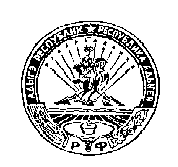 РОССИЙСКАЯ ФЕДЕРАЦИЯРЕСПУБЛИКА АДЫГЕЯМУНИЦИПАЛЬНОЕ ОБРАЗОВАНИЕ«НАТЫРБОВСКОЕ СЕЛЬСКОЕ ПОСЕЛЕНИЕ»385434 с. Натырбово, ул. Советская № 52тел./факс 8 (87770) 9-76-69Понедельник:9.00 - 17.00 (перерыв с 13.00 до 13.48).Вторник:9.00 - 17.00 (перерыв с 13.00 до 13.48).Среда:9.00 - 17.00 (перерыв с 13.00 до 13.48).Четверг:9.00 - 17.00 (перерыв с 13.00 до 13.48).Пятница:9.00 - 17.00 (перерыв с 13.00 до 13.48).Суббота:выходной день.Воскресенье:выходной день.Приложение № 2к Административному регламентупредоставления муниципальнойуслуги «Выдача порубочного билетана вырубку (снос) зелёных насаждений                             и/или разрешения на пересадку зелёных                    насаждений на территории МО «Натырбовское                                                              сельское поселение»»Главе  муниципального образования «Натырбовское сельское поселение»Приложение № 2к Административному регламентупредоставления муниципальнойуслуги «Выдача порубочного билетана вырубку (снос) зелёных насаждений                             и/или разрешения на пересадку зелёных                    насаждений на территории МО «Натырбовское                                                              сельское поселение»»Главе  муниципального образования «Натырбовское сельское поселение»от(наименование организации или ФИО,(наименование организации или ФИО,адрес, контактный телефон)адрес, контактный телефон)№п/пНаименование нарушения, допущенного заявителем при подаче заявления на регистрацию123№п/пНаименование нарушения, допущенных  заявителем123